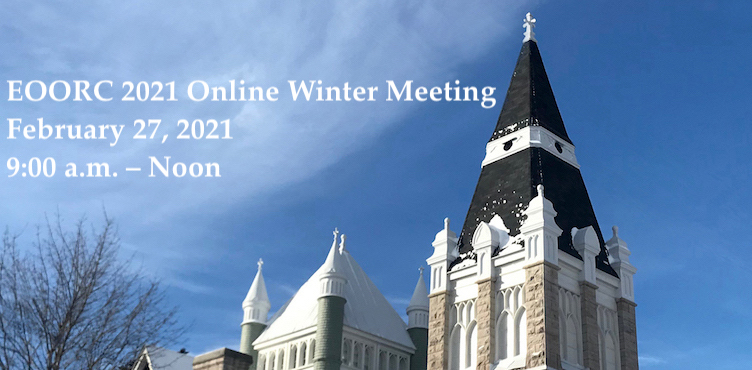 Draft Agenda9:00 – 9:15 		Gathering time9:15 – 9:55		Worship9:55- 10:00 		Break and transition to workshops10:00 - 10:55 		Workshops (meeting attendees will choose one)Workshop 1	 Cultivating Calm: When you can’t normalize the situation, can you normalize yourself? – Diane StricklandWorkshop 2	 Bypassing the pandemic: Community Connection During These Times – Rev. Eric Lukacs and David PattersonWorkshop 3 Steps to Regional Councils Becoming an Affirming Ministry – Linda Hutchinson10:55 – 11:00 		Re-grouping time11:00– 11:30		Annual Meetings and Annual Reports – Rev. Rosemary Lambie11:30 – 12:00		Closing Remarks and Blessing